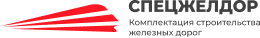 Общество с ограниченной ответственностью    Челябинск, ул. Троицкий тракт 11Л оф.309            ИНН: 7451454730   КПП: 745101001        Тел:  (351) 216-65-52,  Тел: +7 919 337 1818e-mail: speczeldor@gmail.com , сайт: www.spzhd.ru                    Исх . №187 от 11.07.2023г                                                                                                                КОМУ: Руководителю предприятияПросим вас рассмотреть вопрос о поставке в ваш адрес материалы верхнего строения пути из госрезерва по следующим ценам:1.Подкладка Д-65 ГОСТ 32694-2014 (2014г) в кол-ве 240тн по цене 138 000 руб/тн2.Подкладка ДН6-65 ГОСТ 32694 (ОП 289) (2014г) в кол-ве 120тн по цене 140 000 руб/тн3.Подкладка КБ-65 ТУ 14-2Р-294-2005 (2020г) в кол-ве 70тн по цене 145 000 руб/тн4.Накладка 1Р65 ГОСТ 33184-2014 (2014г) в кол-ве 120 тн по цене 140 000 руб/тн5.Накладка 2Р65 ГОСТ 33184-2014 (2014) в кол-ве 80тн по цене 142 000 руб/тн6.Рельсы Р65 Т1 (12,5м) 2014-2015гг в кол-ве 800тн по цене 98 000 руб/тн7.Стрелочные переводы Р65 1/11 2433 (2003 года новые) – 2 000 000/комплект8.Скрепления Skl-14 – 18$/комплект с доставкойА так же большой спектр стрелочных переводов и комплектующих к ним Р65 1/9, 1/11 Р50 1/9Крестовины, башмаки, рамные рельсы и тд. разных годов выпускаВся продукция новая с сертификатами качестваОтгрузка с г.ЧелябинскИСП.  Эдуард Маркевич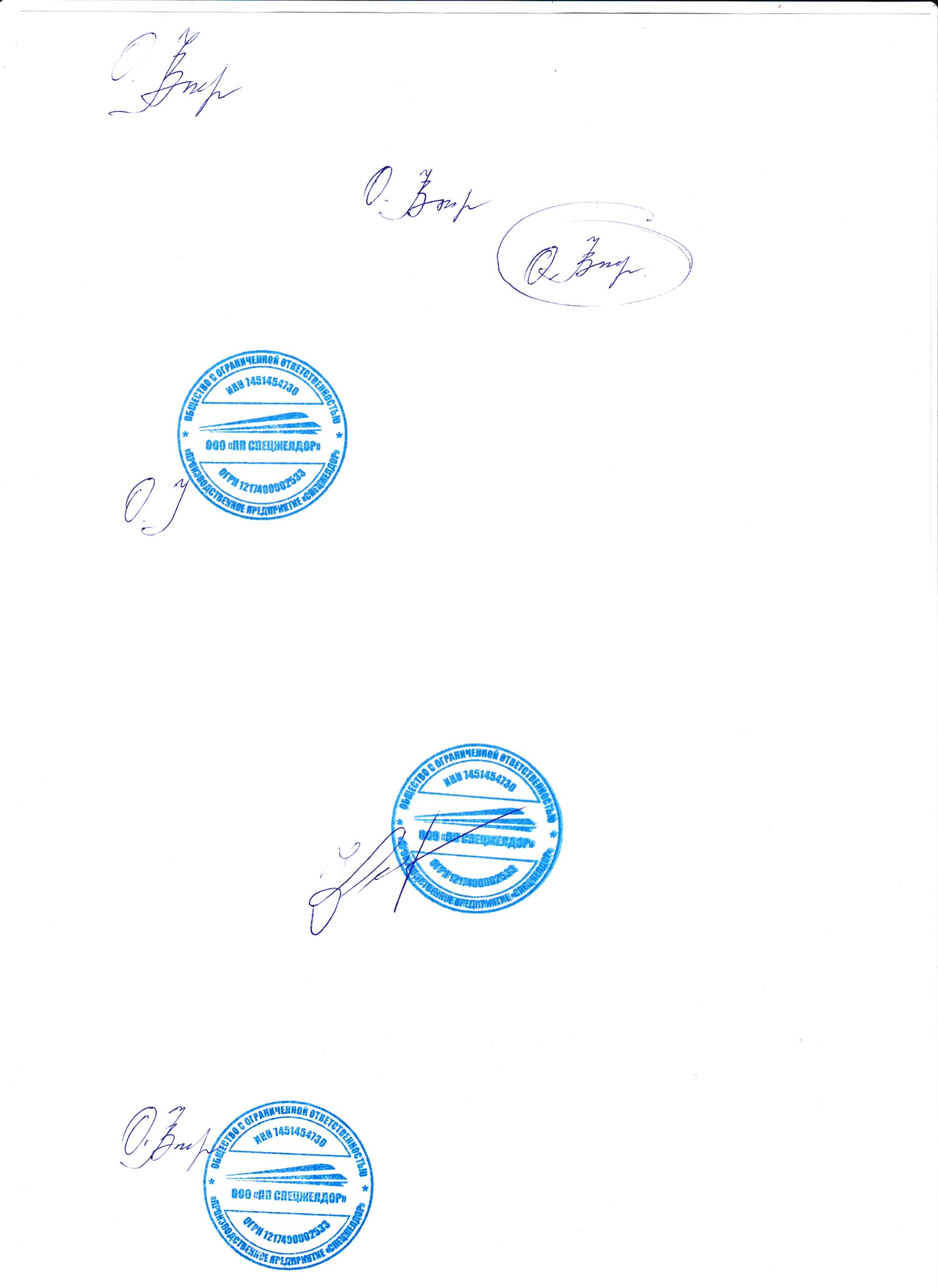 +7 919 337 1818 speczeldor@gmail.com                       С Уважением, директор                      ООО ПП «Спецжелдор»                                                                       Ушаков О.В.